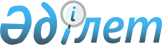 Об утверждении критериев отнесения патогенных биологических агентов к вызывающим особо опасные инфекционные заболевания и перечня патогенных биологических агентов с учетом классификации патогенных биологических агентов по патогенности и степени опасностиПриказ и.о. Министра здравоохранения Республики Казахстан от 13 июля 2023 года № 131. Зарегистрирован в Министерстве юстиции Республики Казахстан 18 июля 2023 года № 33107
      В соответствии подпунктами 7) и 17-1) статьи 9 Закона Республики Казахстан "О биологической безопасности Республики Казахстан" ПРИКАЗЫВАЮ:
      1. Утвердить прилагаемые:
      1) критерии отнесения патогенных биологических агентов к вызывающим особо опасные инфекционные заболевания;
      2) перечень патогенных биологических агентов с учетом классификации патогенных биологических агентов по патогенности и степени опасности.
      2. Комитету санитарно-эпидемиологического контроля Министерства здравоохранения Республики Казахстан в установленном законодательством Республики Казахстан порядке обеспечить:
      1) государственную регистрацию настоящего приказа в Министерстве юстиции Республики Казахстан;
      2) размещение настоящего приказа на интернет-ресурсе Министерства здравоохранения Республики Казахстан после официального опубликования;
      3) в течение десяти рабочих дней после государственной регистрации настоящего приказа в Министерстве юстиции Республики Казахстан представление в Юридический департамент Министерства здравоохранения Республики Казахстан сведений об исполнении мероприятий, предусмотренных подпунктами 1) и 2) настоящего пункта.
      3. Контроль за исполнением настоящего приказа возложить на курирующего вице-министра здравоохранения Республики Казахстан.
      4. Настоящий приказ вводится в действие по истечении десяти календарных дней после дня его первого официального опубликования.
      "СОГЛАСОВАН"Министерство национальной экономикиРеспублики Казахстан
      "СОГЛАСОВАН"Министерство сельского хозяйстваРеспублики Казахстан
      "СОГЛАСОВАН"Министерство экологиии природных ресурсовРеспублики Казахстан
      "СОГЛАСОВАН"Министерство науки и высшего образованияРеспублики Казахстан
      "СОГЛАСОВАН"Министерство Индустриии инфраструктурного развития Республики Казахстан
      "СОГЛАСОВАН"Министерство финансов Республики Казахстан
      "СОГЛАСОВАН"Министерство обороны Республики Казахстан
      "СОГЛАСОВАН"Министерство по чрезвычайным ситуациям Республики Казахстан 
      "СОГЛАСОВАН"Министерство внутренних дел Республики Казахстан 
      "СОГЛАСОВАН"Комитет национальной безопасности Республики Казахстан Критерии отнесения патогенных биологических агентов к вызывающим особо опасные инфекционные заболевания
      1. Критерии отнесения патогенных биологических агентов к вызывающим особо опасные инфекционные заболевания (далее – критерии) разработаны в соответствии с подпунктами 7) и 17-1) статьи 9 Закона Республики Казахстан "О биологической безопасности Республики Казахстан" (далее – Закон) и определяют критерии отнесения патогенных биологических агентов (далее – ПБА) к вызывающим особо опасные инфекционные заболевания.
      2. Критерием отнесения ПБА к вызывающим особо опасные инфекционные заболевания людей и (или) животных и (или) общих для людей и животных является совокупность следующих условий:
      1) ПБА соответствуют критериям классификации ПБА по патогенности I или II группе патогенности, предусмотренным пунктом 1 статьи 13 Закона;
      2) обращение с ПБА требует повышенных мер биологической защиты;
      3) выявление единичных случаев инфицирования способно вызвать чрезвычайную ситуацию;
      4) течение болезни с высокой вероятностью способно привести к летальному исходу;
      5) в зависимости от типов инфекций, которые могут передаваться от животных к людям или наоборот.
      3. В качестве дополнительных критериев отнесения ПБА к вызывающим особо опасные инфекционные заболевания людей и (или) животных и (или) общих для людей и животных также используются:
      1) выявление новых ПБА, нетипичных для данного региона, являющихся возбудителями инфекций, течение и эпидемическое, эпизоотическое проявление которых носит необычный характер;
      2) мутация свойств известных ПБА, повлекшая случаи летальных исходов и (или) высокий эпидемический и эпизоотический потенциал;
      3) неготовность к реагированию служб и инфраструктуры, включая эффективную диагностику и профилактику инфекций, вызванных такими ПБА;
      4) высокий риск дестабилизации национальной безопасности, в том числе социально-экономической ситуации, вследствие эпидемических и (или) эпизоотических проявлений инфекций, вызванных такими ПБА;
      5) выявление ПБА, резистентных к большинству антибактериальных препаратов и (или) устойчивых во внешней среде;
      6) рекомендации в области биологической безопасности международных организаций;
      7) результаты оценки биологических рисков. Перечень патогенных биологических агентов с учетом классификации патогенных биологических агентов по патогенности и степени опасности
					© 2012. РГП на ПХВ «Институт законодательства и правовой информации Республики Казахстан» Министерства юстиции Республики Казахстан
				
      И.о. Министра здравоохраненияРеспублики Казахстан 

Т. Султангазиев
Приложение 1 к приказу
И.о. Министра здравоохранения
Республики Казахстан
от 13 июля 2023 года № 131Приложение 2 к приказу
И.о. Министра здравоохранения
Республики Казахстан
от 13 июля 2023 года № 131 Группы патогенности Группа микроорганизмов Видовой состав группы Наименование заболевания
1
2
3
4 Патогенные биологические агенты I группы патогенности Патогенные биологические агенты I группы патогенности Патогенные биологические агенты I группы патогенности Патогенные биологические агенты I группы патогенности
I группа патогенности - возбудители особо опасных инфекций
Бактерии
Yersinia pestis
Чума
I группа патогенности - возбудители особо опасных инфекций
Вирусы
Filoviridae:
Вирус Марбург
Геморрагическая лихорадка Марбурга
I группа патогенности - возбудители особо опасных инфекций
Вирус Эбола
Геморрагическая лихорадка Эбола
I группа патогенности - возбудители особо опасных инфекций
Arenaviridae:
Вирус Ласса
Геморрагическая лихорадка Ласса
I группа патогенности - возбудители особо опасных инфекций
Вирус Хунин
Аргентинская геморрагическая лихорадка
I группа патогенности - возбудители особо опасных инфекций
Вирус Мачупо
Боливийская геморрагическая лихорадка
I группа патогенности - возбудители особо опасных инфекций
Вирус Себиа
Бразильская геморрагическая лихорадка
I группа патогенности - возбудители особо опасных инфекций
Вирус Гуанарито
Венесуэльская геморрагическая лихорадка
I группа патогенности - возбудители особо опасных инфекций
Poxviridae (род Ortopoxvirine): вирус натуральной оспы (Variolae)
Натуральная оспа человека
I группа патогенности - возбудители особо опасных инфекций
Вирус оспы обезьян (Monkeypox)
Оспа обезьян
I группа патогенности - возбудители особо опасных инфекций
Herpesviridae: Обезьяний вирус B
Хронический энцефалит и энцефалопатия Патогенные биологические агенты II группы патогенности Патогенные биологические агенты II группы патогенности Патогенные биологические агенты II группы патогенности Патогенные биологические агенты II группы патогенности
II группа патогенности – возбудители особо опасных инфекций
Бактерии
Bacillus anthracis
Сибирская язва
II группа патогенности – возбудители особо опасных инфекций
Vibrio cholerae (токсигенные штаммы)
Холера
II группа патогенности – возбудители особо опасных инфекций
Burkholderia mallei Pseudomonas mallei
Сап
II группа патогенности – возбудители особо опасных инфекций
Burkholderia pseudomallei Pseudomonas pseudomallei
Мелоидоз
II группа патогенности – возбудители особо опасных инфекций
Francisella tularensis
Туляремия
II группа патогенности – возбудители особо опасных инфекций
Род Brucella: B. melitensis, B. abortus, B. suis, B. neotomae, B. ovis, B. canis, B. ceti, B. pinnipedialis, B. microti
БруцеллҰз
II группа патогенности – возбудители особо опасных инфекций
Escherichia coli (штаммы, продуцирующие веротоксин: O157:H7, O104:H4 и другие)
Геморрагический колибактериоз Гемолитико-уремический синдром
II группа патогенности – возбудители особо опасных инфекций
Хламидии
Chlamydophila psittaci
Орнитоз (пситтакоз)
II группа патогенности – возбудители особо опасных инфекций
Риккетсии
Rickettsia rickettsii
Пятнистая лихорадка Скалистых гор
II группа патогенности – возбудители особо опасных инфекций
Rikettsia tsutsugmushi
Лихорадка цуцугамуши
II группа патогенности – возбудители особо опасных инфекций
Coxiella burnetii
Лихорадка Ку (коксиеллҰз)
II группа патогенности – возбудители особо опасных инфекций
Вирусы
Togaviridae: вирусы лошадиных энцефаломиелитов (Венесуэльский ВНЭЛ, Восточный ВЭЛ, Западный ЗЭЛ)
Комариные энцефалиты, энцефаломиелиты, энцефаломенингиты
II группа патогенности – возбудители особо опасных инфекций
Вирусы лихорадок Семлики, Бибару, Эвергладес, Чикунгунья, О'Ньонг-Ньонг, Карельской, Синдбис, реки Росс, Майяро, Мукамбо, Сагиума
Лихорадочные заболевания: лихорадки Семлики, Бибару, Эвергладес, Чикунгунья, О'Ньонг-Ньонг, Карельская, Синдбис, реки Росс, Майяро, Мукамбо, Сагиума
II группа патогенности – возбудители особо опасных инфекций
Вирусы комплекса японского энцефалита (ЯЭ), Западного Нила, Ильеус, Росио, Сент-Луис (энцефалиты), Усуту, (энцефалит) долины Муррея
Энцефалиты, менингоэнцефалиты
II группа патогенности – возбудители особо опасных инфекций
Карши, Кунжин, Сепик, Вессельсборн Зика, Риобраво, Денге, Сокулук
Лихорадочные заболевания
II группа патогенности – возбудители особо опасных инфекций
Желтая лихорадка
Геморрагическая лихорадка
II группа патогенности – возбудители особо опасных инфекций
Вирусы гемморагических лихорадок: болезни леса Киассанур, Омской
Геморрагические лихорадки (болезнь леса Киассанур, Омская)
II группа патогенности – возбудители особо опасных инфекций
Bunyaviridae:
Bunyaviridae:
II группа патогенности – возбудители особо опасных инфекций
(род Bunyavirus):
комплекс С-вирусы Aney, Мадрид, Орибока, Осса, Рестан и др.
Лихорадки с миозитами и артритами
II группа патогенности – возбудители особо опасных инфекций
Вирусы Калифорнийского энцефалита, энцефалита Ла Кросс, энцефалита Джеймстаун-каньона, зайцев-беляков, Инко, Тягиня
Энцефалиты, энцефаломиелиты, менингоэнцефалиты, лихорадки с менингеальным синдромом и артритами (энцефалит Ла Кросс, калифорнийский энцефалит, энцефалит Джеймстаун-каньона)
II группа патогенности – возбудители особо опасных инфекций
(род Phlebovirus):
вирусы лихорадок Сицилии, Неаполя, Тоскана, Рифт-Валли
Москитные лихорадки Паппатачи,
Рифт-Валли и другие, проявляющиеся энцефалитами, лихорадкой, артритами и миозитами
II группа патогенности – возбудители особо опасных инфекций
(род Nairovirus):
вирус энцефалита Дугбе
Энцефалит Дугбе
II группа патогенности – возбудители особо опасных инфекций
Вирусы болезни овец Найроби, Ганджам
Лихорадка с менингеальным синдромом (болезнь Найроби, лихорадка Ганджам)
II группа патогенности – возбудители особо опасных инфекций
(род Orthonairovirus) 
вирус Конго-крымской геморрагической лихорадки
Конго-крымская геморрагическая лихорадка
II группа патогенности – возбудители особо опасных инфекций
(род Hantavirus):
вирусы Хантаан, Сеул, Пуумала, Чили, Аидо, Андес, Таиланд, Добрава, Белград, Хабаровск, Тула и другие
Геморрагические лихорадки с почечным синдромом, геморрагические лихорадки с легочным (кардиопульмональным) синдромом
II группа патогенности – возбудители особо опасных инфекций
Reoviridae (род Orbivirus):
вирусы клещевой лихорадки Кемерово, колорадской клещевой лихорадки, болезни синего языка овец,
лихорадки Чангвинола, лихорадки Орунго
Лихорадки с менингеальным синдромом и артритами (клещевая лихорадка Кемерово, колорадская клещевая лихорадка, болезнь синего языка овец, лихорадка Чангвинола, лихорадка Орунго)
II группа патогенности – возбудители особо опасных инфекций
Rhabdoviridae (род Lyssavirus):
вирус бешенства
Бешенство
II группа патогенности – возбудители особо опасных инфекций
Вирусы дикования (арктического бешенства), Лагос-бат (бешенства летучих мышей)
Псевдобешенство (вирусный арктический энцефаломиелит плотоядных), энцефалопатия
II группа патогенности – возбудители особо опасных инфекций
Picornaviridae (род Aphtovirus):
вирус ящура
Ящур
II группа патогенности – возбудители особо опасных инфекций
Arenaviridae: вирусы лимфоцитарного хориоменингита Такарибе, Пичинде
Астенические менингиты и менингоэнцефалиты
II группа патогенности – возбудители особо опасных инфекций
Picornaviridae, Род Enterovirus:
Энзоотический энцефаломиелит (Болезнь Тешена)
II группа патогенности – возбудители особо опасных инфекций
Токсины 
Холерный токсин
Интоксикация (холера)
II группа патогенности – возбудители инфекционных заболеваний
Вирусы
Вирус гепатита С
Вирусный гепатит С, гепатоцеллюлярная карцинома
II группа патогенности – возбудители инфекционных заболеваний
Nodaviridae: вирусы гепатитов Д и Е
Вирусные гепатиты Д и Е
II группа патогенности – возбудители инфекционных заболеваний
Hepadnaviridae: вирус гепатита B
Вирусный гепатит B
II группа патогенности – возбудители инфекционных заболеваний
Retroviridae: вирусы иммунодефицита человека (ВИЧ-1, ВИЧ-2)
ВИЧ-инфекция
II группа патогенности – возбудители инфекционных заболеваний
Т-лимфотропный вирус человека
Т-клеточные лейкоз и лимфома человека
II группа патогенности – возбудители инфекционных заболеваний
Coronaviridae:
вирус SARS
ТяжҰлый острый респираторный синдром
II группа патогенности – возбудители инфекционных заболеваний
Вирус MERS
Ближневосточный респираторный синдром
II группа патогенности – возбудители инфекционных заболеваний
SARS-CoV-2
Новая коронавирусная инфекция
II группа патогенности – возбудители инфекционных заболеваний
Flaviviridae: вирусы клещевого энцефалита весенне-летнего (всех типов), клещевых энцефалитов Алма-Арасан, Апои, Лангат, Негиши, Повассан, шотландского энцефаломиелита овец
Энцефалиты и энцефаломиелиты (клещевой весенне-летний, Алма-Арасан, Апои, Лангат, Негиши, Повассан), шотландский энцефаломиелит овец
II группа патогенности – возбудители инфекционных заболеваний
Orthomyxoviridae: Род Influenzavirus
Грипп птиц
Грипп лошадей
II группа патогенности – возбудители инфекционных заболеваний
Flaviviridae
Род Pestivirus
Классической чумы свиней
II группа патогенности – возбудители инфекционных заболеваний
Togaviridae
Род Alphavirus
Инфекционный энцефаломиелит лошадей
II группа патогенности – возбудители инфекционных заболеваний
Семейство Iridoviridae
Африканской чумы свиней
II группа патогенности – возбудители инфекционных заболеваний
Paramyxoviridae 
Род
Paramyxovirus
Ньюкаслская болезень птиц
Парагрипп крупного рогатого скота
II группа патогенности – возбудители инфекционных заболеваний
Семейство Paramyxoviridae
Чума плотоядных
II группа патогенности – возбудители инфекционных заболеваний
Poxviridae
Род Parapoxvirus
Контагиозная эктима овец
II группа патогенности – возбудители инфекционных заболеваний
Poxviridae
Род Leporipoxvirus
Миксоматоз кроликов
II группа патогенности – возбудители инфекционных заболеваний
Poxviridae
Род Capripoxvirus
Оспа овец и коз,
нодулярный дерматит крупного рогатого скота
II группа патогенности – возбудители инфекционных заболеваний
Reovirilae
Род Orbivirus
Катаральная лихорадка овец
II группа патогенности – возбудители инфекционных заболеваний
Retroviridae
Род Lentivirinae
Инфекционный анемия лошадей
II группа патогенности – возбудители инфекционных заболеваний
Retroviridae
Oncoviridae
Лейкоз крупного рогатого скота
II группа патогенности – возбудители инфекционных заболеваний
ДНК-содержащие герпесвирусы трех типов: Equine herpesvirus типа 1 — вирус классической ринопневмонии лошадей (тип 2 — возбудитель коитальной экзен-темы, тип 3 — возбудитель цитомегалоподобной инфекции).
Ринопневмония лошадей
II группа патогенности – возбудители инфекционных заболеваний
Herpesviridae
Рода Varicellavirus
Болезни Ауески
II группа патогенности – возбудители инфекционных заболеваний
Herpesviridae 
Род Herpesvirus группы В
Болезнь Марека
II группа патогенности – возбудители инфекционных заболеваний
Herpesvirida
Рода Iltovirus
Инфекционный лариготрахеит птиц
II группа патогенности – возбудители инфекционных заболеваний
Picornoviridae
Род Enterovirus 
Гепатит уток
II группа патогенности – возбудители инфекционных заболеваний
Coronaviridae 
Род Coronavirus
Инфекционный бронхит птиц
II группа патогенности – возбудители инфекционных заболеваний
Сoronaviridae
Рода Coronavirus
Трасмиссивный гастроэнтерит свиней
II группа патогенности – возбудители инфекционных заболеваний
Birnaviridae 
Род Avibirnavirus
Болезнь Гамбора (инфекционный бурсит)
II группа патогенности – возбудители инфекционных заболеваний
Bunyaviridae, род Orthobunyavirus
Болезнь Шмалленберга
II группа патогенности – возбудители инфекционных заболеваний
Риккетсии
Rickettsia typhi
Крысиный сыпной тиф
II группа патогенности – возбудители инфекционных заболеваний
Rickettsia prowazeki
Эпидемический сыпной тиф Болезнь Брилля-Цинссера
II группа патогенности – возбудители инфекционных заболеваний
Cowdria burneti
Ку-лихорадка
II группа патогенности – возбудители инфекционных заболеваний
Cowdria ruminantium
Гидроперикардит
II группа патогенности – возбудители инфекционных заболеваний
Candida albicans
Кандидамикоз
II группа патогенности – возбудители инфекционных заболеваний
Blastomyces dermatitides
Бластамикоз
II группа патогенности – возбудители инфекционных заболеваний
Прионы (возбудители медленных нейроинфекций)
Возбудитель губчатой энцефалопатии крупного рогатого скота
Коровье бешенство
II группа патогенности – возбудители инфекционных заболеваний
Возбудитель хронической изнуряющей болезни копытных
Болезнь хронической усталости оленей и лосей в неволе
II группа патогенности – возбудители инфекционных заболеваний
Возбудитель энцефалопатии норок
Трансмиссивная энцефалопатия норок
II группа патогенности – возбудители инфекционных заболеваний
Скрепи
Подострая энцефалопатия овец и коз
II группа патогенности – возбудители инфекционных заболеваний
Возбудитель фатальной семейной бессонницы
Фатальная семейная бессонница
II группа патогенности – возбудители инфекционных заболеваний
Возбудитель оливопонтоцеребеллярной атрофии человека
Оливопонтоцеребеллярная атрофия I типа
II группа патогенности – возбудители инфекционных заболеваний
Возбудитель трансмиссивной губчатой энцефалопатии человека
Амиотрофический лейкоспонгиоз
II группа патогенности – возбудители инфекционных заболеваний
Возбудитель болезни Крейцфельда-Якоба (агент CJD)
Болезнь Крейцфельда-Якоба Синдром Герстмана — Штраусслера — Шейнкера
II группа патогенности – возбудители инфекционных заболеваний
Возбудитель подострой губчатой энцефалопатии Куру
Подострая губчатая энцефалопатия Куру
Токсины, продуцируемые микроорганизмами
Ботулотоксины всех типов
Интоксикация, см. ботулизм
Тетанотоксин
Интоксикация, см. столбняк
Грибы (возбудители глубоких микозов)
Blastomyces dermatitidis
Бластомикоз
Coccidioides immitis, Coccidioides posadasii
Кокцидиоидомикоз
Histoplasma capsulatum (var. capsulatum и duboisii)
Гистоплазмоз
Paracoccidioides brasiliensis
Паракокцидиоидомикоз Патогенные биологические агенты III группы патогенности Патогенные биологические агенты III группы патогенности Патогенные биологические агенты III группы патогенности Патогенные биологические агенты III группы патогенности
III группа патогенности
Бактерии
Bordetella pertussis
Коклюш
III группа патогенности
Borrelia recurrentis
Возвратный тиф
III группа патогенности
Campylobacter fetus
Абсцессы, септицемии, кампилобактериоз
III группа патогенности
Campylobacter jejuni
Энтерит, холецистит, септицемия
III группа патогенности
Clostridium botulinum
Ботулизм
III группа патогенности
Clostridium tetani
Столбняк
III группа патогенности
Corynebacterium diphtheriae
Дифтерия
III группа патогенности
Erysipehthrix rhusiopathiae
Эризипелоид
III группа патогенности
Helicobacter pylori
Гастрит, язвенная болезнь желудка и 12-перстной кишки
III группа патогенности
Legionella pneumophila
Легионеллез
III группа патогенности
Leptospira interrogans
Лептоспироз
III группа патогенности
Listeria monocytogenes
Листериоз
III группа патогенности
Mycobacterium Leprae
Проказа
III группа патогенности
Mycobacterium tuberculosis
Mycobacterium bovis
Mycobacterium avium
Туберкулез
III группа патогенности
Neisseria gonorrhoeae
Гонорея
III группа патогенности
Neisseria meningitidis
Менингит
III группа патогенности
Nocardia asteroides
Пневмония, абсцессы мозга
III группа патогенности
Nocardia brasiliensis
Менингоэнцефалит, менингит, сепсис, остеомиелит
III группа патогенности
Pasteurella multocida
Пастереллез, пневмония, менингит и другие
III группа патогенности
Proactinomyces israelii
Актиномикоз
III группа патогенности
Salmonella paratyphi А
Паратиф А
III группа патогенности
Salmonella paratyphi В
Паратиф В
III группа патогенности
Salmonella typhi
Брюшной тиф
III группа патогенности
Shigella spp.
Дизентерия
III группа патогенности
Treponema pallidum
Сифилис
III группа патогенности
Yersinia pseudotuberculosis
Псевдотуберкулез
III группа патогенности
Vibrio cholerae O1 не токсигенный
Диарея
III группа патогенности
Vibrio cholerae nоn Ol (О139) не токсигенный
Диарея, раневые инфекции, септицемия и другие
III группа патогенности
Salmonella dublin 
Salmonella cholerae suis
Salmonella abortus ovis 
Salmonella abortus egvi 
Salmonella typhimurium
Salmonella pullorum gallinarium
Сальмонеллез животных
III группа патогенности
Clostridium perfringens 
Clostridium hovyi 
Clostridium oedematiens 
Clostridium septicum 
Clostridium hystolyticum
Брадзот, анаэробная энтеротоксемия овец, эмфизематозный карбункул крупного рогатого скота, злокачественный отек
III группа патогенности
Fusobacterium necrophorum
Некробактериоз
III группа патогенности
Erysipelothrix insidiosa
Рожа свиней
III группа патогенности
Leptospira Pomona 
Leptospira Tarassovi 
Leptospira Hebdomatis 
Leptospira Gryppotyphosa 
Leptospira Icterrohaemorrhagiae 
Leptospira Canicola
Лептоспироз
III группа патогенности
Mycobacterium paratuberculesus
Паратуберкулез
III группа патогенности
Trichomonas foetus
Трихомоноз
III группа патогенности
Borrelia hyodysenteria
Дизентерия свиней
III группа патогенности
Mycoplasma mycoides var. mycoides
Контагиозная плевропневмония крупного рогатого скота
III группа патогенности
Mycoplasma mycoides var. capri.
Инфекционная плевропневмония коз
III группа патогенности
Bacteroides nodosus
Копытная гниль
III группа патогенности
Staphylococcus aureus ovinus Pasteurella haemolytica
Инфекционный мастит овец
III группа патогенности
Pasteurella multicida var. suis Bordotella bronchiseptica var.​suis
Инфекционный атрофический ринит свиней
III группа патогенности
Риккетсии
Rickettsia sibirica
Клещевой сыпной тиф Северной Азии
III группа патогенности
Rickettsia conorii
Средиземноморская пятнистая лихорадка
III группа патогенности
Rickettsia sharoni
Израильская лихорадка
III группа патогенности
Rickettsia sp. now
Астраханская лихорадка
III группа патогенности
Rickettsia akari
Везикулезный риккетсиоз
III группа патогенности
Rickettsia australis
Клещевой сыпной тиф Северного Квинсленда
III группа патогенности
Rickettsia japon ica
Японская пятнистая лихорадка
III группа патогенности
Rickettsia sp.​now
Африканская лихорадка
III группа патогенности
Rickettsia sp.​now
Клещевой риккетсиоз штамм "ТТТ" Таиланд"
III группа патогенности
Эрлихии
(подсемейство Ehrlichiae, 
семейство 
Rickettsiaceae)
Ehrlichia sennetsu
Болезнь сеннетсу
III группа патогенности
E.​canis
-
III группа патогенности
E.​cha​ffee​nsis
-
III группа патогенности
Хламидии
Chlamydia trachomatis
Трахома, урогенитальный хламидоз
III группа патогенности
Chlamydophila pneumoniae
Пневмония, артрит
III группа патогенности
Chlamydia psittaci var ovis
Хламидиозный аборт овец
III группа патогенности
Вирусы
Orthomyxoviridae: вирусы гриппа А, В и С
Грипп 
III группа патогенности
Picornaviridae, Род Enterovirus:
III группа патогенности
вирусы полиомиелита - дикие штаммы
Полиомиелит
III группа патогенности
вирусы гепатитов А и Е
Энтеральные гепатиты
III группа патогенности
вирус острого геморрагического конъюнктивита (АНС)
Геморрагический конъюнктивит
III группа патогенности
Herpesviridae:
III группа патогенности
вирусы простого герпеса I и II типов
Герпес простой
III группа патогенности
герпесвирус зостер-ветрянки
Ветряная оспа, опоясывающий герпетический лишай
III группа патогенности
вирус герпеса 6 типа (HBLv- HHv6)
Поражение В-лимфоцитов человека, родовая экзантема, лимфопролиферативные заболевания
III группа патогенности
вирус цитомегалии
Цитомегалия
III группа патогенности
вирус Эпштейн-Барра
Инфекционный мононуклеоз, лимфома Беркитта, назофарингиальная карцинома
III группа патогенности
Picornaviridae, род Enterovirus
Везикулярная болезнь свиней
III группа патогенности
Orthomixoviridae, род Myxovirus типа А
Грипп свиней
III группа патогенности
Coronaviridae, 
род Coronavirus
Вирусный гастроэнтерит свиней,
инфекционный бронхит кур
III группа патогенности
Bunyaviridae, род Phlebovirus
Лихорадка долины Рифт (энзоотический гепатит рогатого скота)
III группа патогенности
Грибы
Aspergillus flavus 
Aspergillus fumigatus 
Aspergillus terreus
Аспергиллез
III группа патогенности
Candida albicans
Candida glabrata
Candida crusei
Candida tropicalis
Кандидоз
III группа патогенности
Cryptococcus neoformans
Криптоккоз
III группа патогенности
Cladophialophora bantiana
Феогифомикоз
III группа патогенности
Ramichloridium mackenzei
Феогифомикоз
III группа патогенности
Penicillum marneffei
Пенициллиоз
III группа патогенности
Actinomyces bovis
Актиномикоза
III группа патогенности
Trichophyton faviforme
Trichophyton gypseum
Trichophyton egvuinum
Трихофития
III группа патогенности
Microsporum egvuinum
Microsporum gypseum
Microsporum lanosum
Microsporum nfnum
Микроспория
III группа патогенности
Простей
шие
Leishmania donovani
Висцеральный лейшманиоз
III группа патогенности
Pentatrichomonas (Trichomonas) hominis
Кишечный трихомониаз
III группа патогенности
Plasmodium vivax
Plasmodium malariae
Plasmodium falciparum
Plasmodium ovale
Малярия
III группа патогенности
Trichomonas vaginalis
Мочеполовой трихомониаз
III группа патогенности
Trypanosoma cruzi
Американский трипаносомоз (болезнь Шагаса)
III группа патогенности
Trypanosoma gambiense
Trypanosoma rhodesiense
Африканский трипаносомоз (сонная болезнь)
III группа патогенности
Trypanosoma congolense
Trypanosoma vivax
Trypanosoma brucei
Трипаносомоз
III группа патогенности
Trichomonas foetus семейства Trichomonadidae
Трихомоноз
III группа патогенности
Гельминты
Echinococcus multilocularis
Альвеолярный эхинококкоз
III группа патогенности
Echinococcus granulosus
Гидатидозный эхинококкоз
III группа патогенности
Trichinella spp.
Трихинеллез
III группа патогенности
Echinococcus granulosus из семейства Taeniidae
Эхинококкоз
III группа патогенности
Taeniarhynchus saginatus
Тениаринхоз (Бычий цепень)
III группа патогенности
Fasciola hepatica
Фасциолез
III группа патогенности
Opistorchis falineus
Описторхоз
III группа патогенности
Anaplasma marginale
Anaplasma ovis
Анаплазмоз
III группа патогенности
Gastrophilidae
Гастрофилез
III группа патогенности
Trichocephalidae
Трихоцефалез
III группа патогенности
Вызываемое нематодами Parascaris equorum из сеемйства Ascaridae
Параскаридоз
III группа патогенности
Ascaris lumbricoides
Аскаридоз
III группа патогенности
Trypanosoma ninae kohl-jakimovi
Су-ауру
III группа патогенности
Cysticercus bovis
Cysticercus cellulosae
Цистицеркоз (финноз)
III группа патогенности
Taeniidae, вид Multiceps multiceps (Coenurus cerebralis) 
Ценуроз
III группа патогенности
Oestrus ovis
Эстроз
III группа патогенности
Thlaziidae, род Thlazia, подотряд Spirurata
Телязиоз
III группа патогенности
Членисто
ногие
Sarcoptes scabiei
Чесотка
III группа патогенности
Токсины
Микотоксины
Микотоксикоз
III группа патогенности
Дифтерийный токсин
III группа патогенности
Стрептококковый токсин группы А Патогенные биологические агенты IV группы патогенности Патогенные биологические агенты IV группы патогенности Патогенные биологические агенты IV группы патогенности Патогенные биологические агенты IV группы патогенности
IV группы патогенности
Бактерии
Aerobacter aerogenes 
Энтерит
IV группы патогенности
Bacillus cereus, Bacillus subtilis 
Пищевая токсикоинфекция
IV группы патогенности
Bacteroides spp 
Сепсис, гнойные инфекции головы и шеи, гнойные инфекции ЦНС, стоматоинфекции, гнойные плевриты, гнойные инфекции мягких тканей, параректальные абсцессы, декубитальные язвы, язвы стоп, остеомиелит, внутриабдоминальные инфекции
IV группы патогенности
Borrelia spp. 
Клещевой спирохетоз
IV группы патогенности
Bordetella bronchiseptica 
Bordetella parapertussis 
Бронхосептикоз
Паракоклюш
IV группы патогенности
Branchamella catarralis
Воспалительные заболевания нижних и верхних дыхательных путей, хронические бронхиты, уретриты, эндокардиты, менингиты
IV группы патогенности
Burkholderia cepacia
Местные воспалительные процессы и сепсис
IV группы патогенности
Burkholderia thailandensis
Местные воспалительные процессы
IV группы патогенности
Campylobacter spp 
Гастроэнтерит, гингивит, периодонтит
IV группы патогенности
Citrobacter spp 
Местные воспалительные процессы, пищевые токсикоинфекции
IV группы патогенности
CIostridium perfringens, 
CIostridium novyi,
CIostridium septicum, 
CIostridium histolyticum, CIostridium bifermentans
Газовая гангрена
IV группы патогенности
Eikinella corrodens
Перитонзиллярные абсцессы, абсцессы мозга
IV группы патогенности
Escherichia coli 
Энтерит
IV группы патогенности
Eubacterium endocarditidis 
Септический эндокардит
IV группы патогенности
Eubacterium lentum, 
Eubacterium ventricosum 
Вторичные септицемии,
абсцессы
IV группы патогенности
Flavobacterium meningosepticum 
Менингит, септицемия
IV группы патогенности
Enterococcus faecalis
Enterococcus faecium
Эндокардит, хронический
обструктивный бронхит, раневые инфекции, септицемия
IV группы патогенности
Flavobacterium meningosepticum
Менингит, септицемия
IV группы патогенности
Haemophilus influenza 
Менингит, пневмония, ларингит
IV группы патогенности
Hafnia alvei 
Холецистит, цистит
IV группы патогенности
Klebsiella ozaenae 
Озена
IV группы патогенности
Klebsiella pneumoniae 
Пневмония
IV группы патогенности
Klebsiella rhinoscleromatis 
Риносклерома
IV группы патогенности
Mycobacterium spp.,
Mycobacterium рhotochromogens , Mycobacterium scotochromogens , Mycobacterium nonphotochromogens, Mycobacterium rapid growers 
Микобактериозы
IV группы патогенности
Micoplasma genitalium,
Micoplasma hominis, 
 Micoplasma pneumoniae 
Воспалительные процессы
урогенитального тракта, осложнения беременности
Воспалительные заболевания верхних дыхательных путей, пневмонии
IV группы патогенности
Propionibacterium avidum 
Сепсис, абсцессы
IV группы патогенности
Proteus spp.
Proteus vulgaris 
Proteus mirabilis
Пищевая токсикоинфекция, сепсис, местные воспалительные процессы
IV группы патогенности
Pseudomonas aeruginosa 
Сепсис, местные воспалительные процессы
IV группы патогенности
Salmonella spp. 
Сальмонеллез
IV группы патогенности
Serratia marcescens 
Сепсис, местные воспалительные процессы
IV группы патогенности
Staphylococcus spp. 
Пищевая токсикоинфекция, септицемия, пневмония
IV группы патогенности
Streptococcus spp 
Пневмония, тонзиллит, полиартрит, септицемия, ревматизм, гнойные инфекции челюстно-лицевой области, некротизирующие фасциты, миозиты, синдром токсического шока, скарлатина, зубной кариес, импетиго, рожистые воспаления
IV группы патогенности
Vibrio sрр.,
Vibrio parahaemolyticus,
Vibrio mimicus,
Vibrio fluviales,
Vibrio vulnificus ,
Vibrio alginolyticus
Диарея, пищевая токсикоинфекция, раневая инфекция, септицемия и прочее
IV группы патогенности
Yersinia enterocolitica 
Энтерит, колит
IV группы патогенности
Actinomyces albus
Актиномикоз
IV группы патогенности
Staphilococcus
Стафилококкоз
IV группы патогенности
Streptococcus egvi
Мыть лошадей
IV группы патогенности
Escherichia coli
Колибактериоз (кишечная палочка)
IV группы патогенности
Haemophilus
Гемофилезный болезень свиней
IV группы патогенности
Diplococcus lanceolatus
Диплококкоз ягнят
IV группы патогенности
Mycoplasma agalactiae
Инфекционний агалактия овец
IV группы патогенности
Mycoplasma gallisepticum
Респираторный микоплазмоз
IV группы патогенности
Mycoplasma hyopneumoniae
Энзоотическая пневмония
IV группы патогенности
Bacillus Larvae
Американского гнильца пчел
IV группы патогенности
Peptostreptococcus pluton
Европейского гнильца пчел
IV группы патогенности
Вирус относящийеся к роду Аегоmonas, из ceмейства Vibrionaceae
Аэромоноз рыб
IV группы патогенности
Mycoplasma synoviae
Микоплазма синовия
IV группы патогенности
Mycoplasma gallisepticum
Микоплазмоз галлисептикум
IV группы патогенности
Вирусы
Adenoviridae:
аденовирусы всех типов
ОРВИ, пневмонии, конъюнктивиты
IV группы патогенности
Reoviridae:
Реовирусы человека,
Ротавирусы человека,
вирус диареи телят Небраски (NCDV)
Риниты, гастроэнтериты
Гастроэнтериты и энтериты
IV группы патогенности
Picornaviridae, вирусы Коксаки группы А и В, вирусы ECHO Энтеровирусы-типы 68-71 Риновирусы человека-130 типов Кардиовирусы: вирус энцефаломиокардита и вирус Менго
ОРВИ, болезнь Борнхольма, герпангина, полиневрит,
серозный менингит, диарея, ОРВИ, полиневрит, увеит
коньюнктивит, энцефаломиокардит, перикардит
IV группы патогенности
Coronaviridae:
коронавирусы человека
ОРВИ (профузный насморк без температуры), энтерит
IV группы патогенности
Caliciviridae:
вирус Норфолк
Острый гастроэнтерит
IV группы патогенности
Paramyxoviridae:
вирусы парагриппа человека 1-4 типа,
респираторно-синцитиальный вирус (PC-вирус),
вирус эпидемического паротита,
вирус кори,
вирус Ньюкаслской болезни
ОРВИ, бронхопневмония
Пневмония, бронхит, бронхиолит
Эпидемический паротит
Корь
Коньюктивит
IV группы патогенности
Togaviridae род Rubivirus: вирус краснухи
Краснуха
IV группы патогенности
Rabdoviridae , род Vesiculovirus: вирус везикулярного стоматита
Везикулярный стоматит
IV группы патогенности
Poxviridae: 
вирус оспы коров,
вирус эктромелии, вирус узелков доильщиц Орфавирус
Вирус контагиозного моллюска,
Вирусы Тана и Яба
Оспа коров Эктромелия мышей Хроническая болезнь рук доильщиц
Контагиозный пустулярный дерматит
Контагиозный моллюск кожи и слизистых
БолезньТана и Яба
IV группы патогенности
Retroviridae, род Lentivirus
Медленные инфекци овец (висна-маеди, аденоматоз)
IV группы патогенности
Herpesviridae, род Herpesvirusbovis 1
Инфекционный ринотрахеит крупного рогатого скота
IV группы патогенности
Flaviviridae, род Pestivirus 
Вирусная диарея крупного рогатого скота
IV группы патогенности
ДНК-содержащий вирус из семейства Herpesviridae
Злокачественная катаральная горячка крупного рогатого скота
IV группы патогенности
Herpesviridae
Инфекционный ларинготрахеит птиц
IV группы патогенности
Parvoviridae, Aleutian mink disease parvovirus 
Алеутская болезнь норок
IV группы патогенности
Herpesviridae
Оспа карпа
IV группы патогенности
Rhabdoviridae, род Lessavirus
Геморрагическая септицемия карпов
IV группы патогенности
Грибы (возбудители микозов)
Absidia corymbifera 
Зигомикоз
IV группы патогенности
Acremonium spp.
Гиалогифомикоз
IV группы патогенности
Alternaria spp.
Феогифомикоз
IV группы патогенности
Aphanoascus fulvescens (анаморфа - Chrysosporium)
Гиалогифомикоз
IV группы патогенности
Apophysomyces elegans
Зигомикоз
IV группы патогенности
Aspergillus spp.
Aspergillus niger, 
Aspergillus nidulans 
Аспергиллез
IV группы патогенности
Aureobasidium pullulans
Феогифомикоз
IV группы патогенности
Basidiobolus spp.
Зигомикоз
IV группы патогенности
Beavueria bassiana
Феогифомикоз
IV группы патогенности
Botryomyces caespitosus
Ботриомикоз
IV группы патогенности
Candida spp.
Candida brumptii, Candida crusei, Candida intermedia, Candida pseudotropicalis, Candida tropicalis, Candida guillermondii 
Кандидоз
IV группы патогенности
Chaetomium spp.
Феогифомикоз
IV группы патогенности
Cephalosporium acremonium, Cephalosporium cinnabarium 
Цефалоспориоз
IV группы патогенности
Cladophialophora spp.
Феогифомикоз
IV группы патогенности
Cokeromyces recurvatus
Зигомикоз
IV группы патогенности
Conidiobolus spp.
Зигомикоз
IV группы патогенности
Cryptococcus spp.
Криптококкоз
IV группы патогенности
Cunnunghmella bertholletiae
Зигомикоз
IV группы патогенности
Curvularia spp.
Феогифомикоз
IV группы патогенности
Emmonsia spp.
Адиаспиромикоз
IV группы патогенности
Epidermophyton floccosum 
Дерматофитии
IV группы патогенности
Exophiala spp.
Феогифомикоз
IV группы патогенности
Fonsecaea spp.
Феогифомикоз, хромомикоз
IV группы патогенности
Fusarium spp.
Гиалогифомикоз
IV группы патогенности
Geotrichum spp. 
Geotrichum candidum 
Гиалогифомикоз
IV группы патогенности
Graphium eumorphum
Феогифомикоз
IV группы патогенности
Gymnoascus dankalensis
Онихомикоз
IV группы патогенности
Histoplasma falciminosum
Эпизоотический лимфангоит
IV группы патогенности
Hoptaea werneckii
Черная пьедра
IV группы патогенности
Lacazia loboi
Болезнь Лобо
IV группы патогенности
Leptosphaeria spp.
Эумицетомы
IV группы патогенности
Madurella spp.
Эумицетомы
IV группы патогенности
Malassezia spp.
Малассезиоз
IV группы патогенности
Microascus spp.
Гиалогифомикоз
IV группы патогенности
Microsporum spp. 
Дерматофитии
IV группы патогенности
Mortierella wolfii
Зигомикоз
IV группы патогенности
Mucor spp. 
Mucor musedo 
Мукороз
IV группы патогенности
Nattrassia mangiferae
(Scytalidium spp.)
Онихомикоз
IV группы патогенности
Neotestudina rosatii
Эумицетома
IV группы патогенности
Ochroconis spp.
Феогифомикоз
IV группы патогенности
Onychocola spp.
Онихомикоз
IV группы патогенности
Paecilomyces spp.
Гиалогифомикоз
IV группы патогенности
Penicillium spp.
Penicillium crustosum, Penicillium luteo-viride, Penicillium notatum 
Гиалогифомикоз
Пенициллиоз
IV группы патогенности
Phaeoacremonium spp.
Феогифомикоз
IV группы патогенности
Phialemonium spp.
Феогифомикоз
IV группы патогенности
Phialophora spp.
Феогифомикоз
IV группы патогенности
Phoma spp.
Феогифомикоз
IV группы патогенности
Piedraia hortae
Черная пьедра
IV группы патогенности
Pneumocystis carinii
Пневмоцистоз
IV группы патогенности
Pseudoallecheria boydii
(Scedosporium apiospermum)
Хромомикоз, Эумицетома
IV группы патогенности
Pseudochaetosphaeronema larense
Эумицетома
IV группы патогенности
Pyrenochaeta spp.
Онихомикоз
IV группы патогенности
Pythium insidiosum
Питиоз
IV группы патогенности
Ramichloridium spp.
Феогифомикоз
IV группы патогенности
Rhinocladiella aquaspersa
Хромомикоз
IV группы патогенности
Rhinosporidium seeberi
Риноспоридиоз
IV группы патогенности
Rhizomucor spp.
Зигомикоз
IV группы патогенности
Rhizopus spp.
Зигомикоз
IV группы патогенности
Saksenaea vasiformis
Зигомикоз
IV группы патогенности
Scedosporium profilicans
Гиалогифомикоза
IV группы патогенности
Scopulariopsis spp.
Гиалогифомикоз
IV группы патогенности
Sporothrix schenkii
Споротрихоз
IV группы патогенности
Syncephalastpum racemosum
Зигомикоз
IV группы патогенности
Pityrosporum orbiculare 
Разноцветный лишай
IV группы патогенности
Rhizopus nigricans 
Мукороз
IV группы патогенности
Trichoderma spp.
Гиалогифомикоз
IV группы патогенности
Trichophyton spp.
Черепитчатый мукоз
IV группы патогенности
Trichosporon cerebriforme 
Узловатая трихоспория
IV группы патогенности
Ulocladium spp.
Феогифомикоз
IV группы патогенности
Wangiella dermatitidis
Феогифомикоз
IV группы патогенности
Botryomyces ascoformans
Ботриомикоза
IV группы патогенности
Stachybotrus altemans
Стахиботриотоксикоза
IV группы патогенности
грибы из рода Achorion
Парша
IV группы патогенности
сумчатые грибы рода Ascosphaera
Аскосфероз
IV группы патогенности
Простейшие
Acanthamoeba culbertsoni, spp 
Менингоэнцефалит
IV группы патогенности
Babesia caucasica 
Babesia bovis
Babesia caballi
Бабезиоз
IV группы патогенности
Balantidium coli 
Балантидиоз
IV группы патогенности
Blastocystis hominis
Колит
IV группы патогенности
Cryptosporidium parvum
Криптоспоридиоз
IV группы патогенности
Cyclospora cayetanensis
Циклоспороз
IV группы патогенности
Entamoeba hystolytica 
Амебиаз
IV группы патогенности
Isospora belli Lamblia intestinalis 
Энтерит
IV группы патогенности
Lamblia intestinalis(Giardia lamblia)
Лямблиоз
IV группы патогенности
Leishmania major
Leishmania tropica
Кожный лейшманиоз
IV группы патогенности
Naegleria spp.[нэглерия эспэпэ]
Менингоэнцефалит
IV группы патогенности
Sarcocystis suihominis
Sarcocystis hominis (bovihominis)
Саркоцистоз
IV группы патогенности
Pentatrichomonas hominis 
Колит
IV группы патогенности
Leishmania tropica major 
Кожный лейшманиоз
IV группы патогенности
Toxoplasma gondii 
Токсоплазмоз
IV группы патогенности
Theilerioses annulata
Тейлериозы
IV группы патогенности
Piroplasma bigeminum
Пироплазмоз
IV группы патогенности
Членисто
ногие
Psoroptidae
Псороптоз
IV группы патогенности
Acarapis woodi
Акарапидоз
IV группы патогенности
Клещи рода Sarcoptes
Саркоптоз
IV группы патогенности
Чесоточные клещи рода Acarus
Арахнозы